Agencia Federal de Prisiones - PRAgencia Federal de Prisiones - USDirectorio de Agencias de PRDirectorio de Agencias FederalesDirectorio de Municipios de PR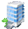 Dirección Física Dirección PostalTeléfonos / FaxHorario de ServicioMETROPOLITAN DETENTION CENTERMETROPOLITAN DETENTION CENTERMETROPOLITAN DETENTION CENTERMETROPOLITAN DETENTION CENTERHWY 28 INTSECTION OF ROAD 165
GUAYNABO, PR 00965Facility Shipping Address: 
HWY 28 INTSECT OF ROAD 165
GUAYNABO, PR 00965Tel.:  (787) 749-4480Fax.:  (787) 775-7824Dom.:   7:00-10:00 a.m.   12:00-3:00 p.m.Mier.:   7:00-10:00 a.m.   12:00-3:00 p.m.              5:00-8:00 p.m.Jue.:      7:00-10:00 a.m.   12:00-3:00 p.m.Vier.:    7:00-10:00 a.m.Sab.:     7:00-10:00 a.m.   12:00-3:00 p.m.              5:00-8:00 p.m.INMATE Mailing AddressINMATE Mailing AddressINMATE Mailing AddressINMATE Mailing AddressINMATE NAME AND REGISTRATION NUMBER
P.O. BOX 2005
GUAYNABO, PR  00965STAFF Mailing AddressSTAFF Mailing AddressSTAFF Mailing AddressSTAFF Mailing AddressP.O. BOX 2008
GUAYNABO, PR   00965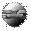 Otros Enlaces